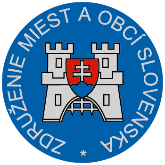 Materiál na rokovanie Hospodárskej a sociálnej rady SR19.08.2019		k bodu č. 17)Stanovisko ZMOSk návrhu zákona, ktorým sa mení a dopĺňa zákon č. 79/2015 Z. z. o odpadoch a o zmene a doplnení niektorých zákonov v znení neskorších predpisov a ktorým sa menia a dopĺňajú niektoré zákonyVšeobecne k materiálu:Návrh zákona upravuje ustanovenia týkajúce sa niektorých základných definícií a pojmov, dopĺňajú sa ciele recyklácie komunálneho odpadu pre roky 2025, 2030 a 2035 a ciele recyklácie odpadov z obalov pre roky 2025 a 2030. Návrh zákona ustanovuje povinnosť pre výrobcov vyhradeného výrobku a organizácie zodpovednosti výrobcov zriadiť finančnú garanciu na zabezpečenie funkčného systému rozšírenej zodpovednosti výrobcov. Návrhom zákona sa prijímajú opatrenia na zvýhodnenie výrobcov uvádzajúcich na trh recyklovateľné výrobky, ako aj opatrenia na podporu opätovného použitia odpadu, recyklácie a iných činností zhodnocovania a prijímajú sa opatrenia na zníženie tvorby plastového odpadu, t. j. ustanovuje sa zákaz uvádzať na trh Slovenskej republiky niektoré jednorazové plastové výrobky.Zároveň sa upravujú ustanovenia o informačnom systéme odpadového hospodárstva a niektoré ustanovenia v dôsledku požiadaviek z aplikačnej praxe. Cieľom návrhu zákona je zároveň zabezpečiť odstránenie transpozičných nedostatkov, na ktoré Európska komisia poukazuje v prípade EU Pilot č. EUP(2016)8727, ktorý sa týka nesprávnej transpozície smernice Rady 1999/31/ES z 26. apríla 1999 o skládkach odpadov a smernice Európskeho parlamentu a Rady 2012/19/EÚ zo 4. júla 2012 o odpade z elektrických a elektronických zariadení (OEEZ).Pripomienky k materiálu:ZMOS v pripomienkovom konaní k návrhu zákona uplatnilo 20 zásadných pripomienok a 1 obyčajnú pripomienku. Na rozporových konaniach, ktoré sa uskutočnili v dňoch 10.06.2019 a 27.6. 2019 boli pripomienky z časti akceptované, z časti vysvetlené.ZMOS naďalej požaduje doriešiť zodpovednosť vlastníkov nehnuteľností za nezákonne umiestnený odpad na ich majetku. V rámci Envirostratégie 2030 bolo schválené, že sa legislatívne rozšíri zodpovednosť vlastníkov nehnuteľností za nezákonne umiestnený odpad, ak vlastník pozemku nezabezpečí prevenciu vzniku nelegálnych skládok odpadu na svojich pozemkoch.Okrem toho ZMOS  naďalej trvá na vypustení § 59 ods. 8, respektíve preformulovaní ustanovenia tak, aby nedochádzalo k jeho zneužívaniu zo strany OZV pri uzatváraní zmlúv s obcou.  Záver:ZMOS navrhuje HSR SR, aby návrh zákona odporučila na ďalšie legislatívne konanie po odstránení zásadnej pripomienky ZMOS.                          Branislav Tréger predseda ZMOS